Πληροφορίες: ΚΟΙΝ:	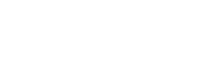 Πίνακας Αποδεκτών:- Γραφείο Πρωθυπουργού της χώρας- Γραφείο Υπουργού Υγείας, κ. Α. Γεωργιάδη- Γραφείο Υφυπουργού Οικονομικών, κ. Α. Πετραλιά - Γραφείο Υφυπουργού Επικρατείας, κ. Α. Σκέρτσου- Γραφείο Διοικήτριας ΕΟΠΥΥ, κ. Θ. Καρποδίνη- Π.Ο.Ν.- Ε.Ο.ΘΑ.